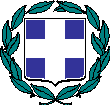 ΘΕΜΑ: «Πρόσκληση δήλωσης προτίμησης σχολικών μονάδων για την επιλογή υποψηφίων Διευθυντών Δημοτικών Σχολείων Πρωτοβάθμιας Εκπαίδευσης Ν. Κυκλάδων» Η ΔΙΕΥΘΥΝΤΡΙΑ ΠΡΩΤΟΒΑΘΜΙΑΣ ΕΚΠΑΙΔΕΥΣΗΣ ΝΟΜΟΥ ΚΥΚΛΑΔΩΝ	Έχοντας υπόψη:Τις διατάξεις του Ν.4473 (ΦΕΚ 78/30-05-2017, τ.Α') «Μέτρα για την επιτάχυνση του κυβερνητικού έργου σε θέματα εκπαίδευσης».   Τη με αρ. πρωτ. Φ.361.22/21/90780/Ε3/31-5-2017 (ΦΕΚ1890/31-5-2017, τ.Β') Απόφαση του Υπουργού Παιδείας, Έρευνας και Θρησκευμάτων, με θέμα: «Καθορισμός της διαδικασίας υποβολής αιτήσεων, επιλογής και τοποθέτησης διευθυντών σχολικών μονάδων και εργαστηριακών κέντρων»».Την παρ.5, της αριθμ. ΣΤ/56 (ΦΕΚ 1409/2000 τ.Β') Υπουργικής Απόφασης «περί μεταβίβασης δικαιώματος υπογραφής με Εντολή Υπουργού, στους Προϊσταμένους των Διευθύνσεων και Γραφείων Πρωτοβάθμιας και Δευτεροβάθμιας Εκπαίδευσης των Νομών».ΚΑΛΕΙ	τους υποψήφιους διευθυντές δημοτικών σχολείων Ν. Κυκλάδων, να υποβάλλουν δήλωση προτίμησης σχολικών μονάδων (όσες επιθυμούν), με φθίνουσα σειρά προτίμησης για τις θέσεις Διευθυντών Δημοτικών Σχολείων (4/Θ και άνω) του Νομού Κυκλάδων με θητεία έως 31/7/2020, μέσα σε αποκλειστική προθεσμία μίας ημέρας την Τρίτη, 25-7-2017, μέχρι τις 16:00. Οι δηλώσεις προτίμησης σχολικών μονάδων θα υποβληθούν απευθείας, αυτοπροσώπως ή με fax ή email και κατόπιν ταχυδρομικά, με συστημένη επιστολή στη Διεύθυνση Π.Ε. του Νομού Κυκλάδων.Μετά τη λήξη της προθεσμίας υποβολής των αιτήσεων δεν γίνεται δεκτή οποιαδήποτε μεταβολή στη δήλωση προτίμησης.Δημοτικά σχολεία Ν. ΚυκλάδωνΓΕΝΙΚΗ ΠΑΙΔΕΙΑΔημοτικά σχολεία Ν. ΚυκλάδωνΕΙΔΙΚΗ ΑΓΩΓΗ                                                                                                                 Η Διευθύντρια                                                                                          Πρωτοβάθμιας Εκπαίδευσης Κυκλάδων                                                                                                        Μαρκέλλα ΠαραμυθιώτουΣυνημ.: Δήλωση υποψηφίου/-ίας Διευθυντή/-ντριαςΑ/ΑΝΗΣΙΟΝΟΜΑΣΙΑ ΣΧΟΛΙΚΗΣ ΜΟΝΑΔΑΣΟΡΓΑΝΙΚΟΤΗΤΑ1ΑΜΟΡΓΟΣΔ.Σ. ΑΙΓΙΑΛΗΣ-ΘΟΛΑΡΙΩΝ 6/ ΘΕΣΙΟ2ΑΝΔΡΟΣΔ.Σ. ΑΝΔΡΟΥ ΧΩΡΑΣ10/ΘΕΣΙΟ3ΑΝΔΡΟΣΔ.Σ. ΓΑΥΡΙΟΥ 6/ΘΕΣΙΟ4ΑΝΔΡΟΣΔ.Σ. ΜΕΣΣΑΡΙΑΣ 6/ ΘΕΣΙΟ5ΑΝΔΡΟΣΔ.Σ. ΜΠΑΤΣΙΟΥ 6/ΘΕΣΙΟ6ΑΝΔΡΟΣΔ.Σ. ΟΡΜΟΥ ΚΟΡΘΙΟΥ6/ΘΕΣΙΟ7ΑΝΤΙΠΑΡΟΣΔ.Σ. ΑΝΤΙΠΑΡΟΥ6/ΘΕΣΙΟ8ΘΗΡΑΔ.Σ. ΕΜΠΟΡΕΙΟΥ 12/ΘΕΣΙΟ9ΘΗΡΑΔ.Σ. ΕΠΙΣΚΟΠΗΣ ΓΩΝΙΑΣ 10/ΘΕΣΙΟ10ΘΗΡΑΔ.Σ. ΚΑΡΤΕΡΑΔΟΥ 6/ΘΕΣΙΟ11ΘΗΡΑΔ.Σ. ΜΕΣΑΡΙΑΣ ΒΟΘΩΝΑ 12/ΘΕΣΙΟ12ΘΗΡΑΔ.Σ. ΟΙΑΣ 6/ΘΕΣΙΟ13ΘΗΡΑΔ.Σ. ΠΥΡΓΟΥ-ΜΕΓΑΛΟΧΩΡΙΟΥ 7/ΘΕΣΙΟ14ΘΗΡΑΔ.Σ. ΦΗΡΩΝ12/ΘΕΣΙΟ15ΙΟΣΔ.Σ. ΙΟΥ6/ΘΕΣΙΟ16ΚΕΑΔ.Σ. ΙΟΥΛΙΔΑΣ 6/ΘΕΣΙΟ17ΚΕΑΔ.Σ. ΚΟΡΗΣΣΙΑΣ 6/ΘΕΣΙΟ18ΚΥΘΝΟΣΔ.Σ. ΚΥΘΝΟΥ7/ΘΕΣΙΟ19ΜΗΛΟΣΔ.Σ. ΑΔΑΜΑΝΤΑ6/ΘΕΣΙΟ20ΜΗΛΟΣΔ.Σ. ΜΗΛΟΥ10/ΘΕΣΙΟ21ΜΥΚΟΝΟΣ1ο Δ.Σ. ΜΥΚΟΝΟΥ12/ΘΕΣΙΟ22ΜΥΚΟΝΟΣ2ο Δ.Σ. ΜΥΚΟΝΟΥ12/ΘΕΣΙΟ23ΜΥΚΟΝΟΣΔ.Σ. ΑΝΩ ΜΕΡΑΣ ΜΥΚΟΝΟΥ10/ΘΕΣΙΟ24ΝΑΞΟΣ1ο Δ.Σ. ΧΩΡΑΣ ΝΑΞΟΥ 7/ ΘΕΣΙΟ25ΝΑΞΟΣ2ο Δ.Σ. ΧΩΡΑΣ ΝΑΞΟΥ12/ ΘΕΣΙΟ26ΝΑΞΟΣ3ο Δ.Σ. ΧΩΡΑΣ ΝΑΞΟΥ12/ ΘΕΣΙΟ27ΝΑΞΟΣ4ο Δ.Σ. ΧΩΡΑΣ ΝΑΞΟΥ6/ ΘΕΣΙΟ28ΝΑΞΟΣΔ.Σ. ΑΓΙΟΥ ΑΡΣΕΝΙΟΥ 6/ ΘΕΣΙΟ29ΝΑΞΟΣΔ.Σ. ΑΠΕΡΑΘΟΥ 4/ ΘΕΣΙΟ30ΝΑΞΟΣΔ.Σ. ΜΕΛΑΝΩΝ 4/ ΘΕΣΙΟ31ΝΑΞΟΣΔ.Σ. ΦΙΛΩΤΙΟΥ 7/ ΘΕΣΙΟ32ΝΑΞΟΣΔ.Σ. ΓΛΙΝΑΔΟΥ 4/ ΘΕΣΙΟ33ΝΑΞΟΣΔ.Σ. ΒΙΒΛΟΥ4/ ΘΕΣΙΟ34ΠΑΡΟΣ1ο Δ.Σ. ΠΑΡΟΙΚΙΑΣ 12/ΘΕΣΙΟ35ΠΑΡΟΣ2ο Δ.Σ. ΠΑΡΟΙΚΙΑΣ 12/ΘΕΣΙΟ36ΠΑΡΟΣΔ.Σ. ΝΑΟΥΣΑΣ 12/ΘΕΣΙΟ37ΠΑΡΟΣΔ.Σ. ΑΡΧΙΛΟΧΟΥ-ΜΑΡΠΗΣΣΑΣ 8/ΘΕΣΙΟ38ΠΑΡΟΣΔ.Σ. ΛΕΥΚΩΝ ΚΩΣΤΟΥ 6/ΘΕΣΙΟ39ΠΑΡΟΣΔ.Σ. ΑΓΚΑΙΡΙΑΣ6/ΘΕΣΙΟ40ΣΕΡΙΦΟΣΔ.Σ. ΣΕΡΙΦΟΥ6/ΘΕΣΙΟ41ΣΙΦΝΟΣΔ.Σ. ΣΙΦΝΟΥ12/ΘΕΣΙΟ42ΣΥΡΟΣ1ο Δ.Σ. ΕΡΜΟΥΠΟΛΗΣ8/ΘΕΣΙΟ43ΣΥΡΟΣ2ο Δ.Σ. ΕΡΜΟΥΠΟΛΗΣ6/ΘΕΣΙΟ44ΣΥΡΟΣ3ο Δ.Σ. ΕΡΜΟΥΠΟΛΗΣ6/ΘΕΣΙΟ45ΣΥΡΟΣ4ο Δ.Σ. ΕΡΜΟΥΠΟΛΗΣ12/ΘΕΣΙΟ46ΣΥΡΟΣ5ο Δ.Σ ΕΡΜΟΥΠΟΛΗΣ6/ΘΕΣΙΟ47ΣΥΡΟΣ6ο Δ.Σ ΕΡΜΟΥΠΟΛΗΣ6/ΘΕΣΙΟ48ΣΥΡΟΣΔ.Σ ΑΝΩ ΣΥΡΟΥ 6/ΘΕΣΙΟ49ΣΥΡΟΣΔ.Σ ΠΟΣΕΙΔΩΝΙΑΣ 10/ΘΕΣΙΟ50ΣΥΡΟΣΔ.Σ.ΒΑΡΗΣ - ΜΑΝΝΑ 6/ΘΕΣΙΟ51ΤΗΝΟΣ1ο Δ.Σ. ΤΗΝΟΥ6/ΘΕΣΙΟ52ΤΗΝΟΣ2Ο Δ.Σ. ΤΗΝΟΥ6/ΘΕΣΙΟ53ΤΗΝΟΣ3ο Δ.Σ. ΤΗΝΟΥ6/ΘΕΣΙΟ54ΤΗΝΟΣΔ.Σ. ΕΞΩΜΒΟΥΡΓΟΥ6/ΘΕΣΙΟΑ/ΑΝΗΣΙΟΝΟΜΑΣΙΑ ΣΧΟΛΙΚΗΣ ΜΟΝΑΔΑΣΟΡΓΑΝΙΚΟΤΗΤΑ1ΣΥΡΟΣΕΙΔΙΚΟ Δ.Σ. ΕΡΜΟΥΠΟΛΗΣ 4/ΘΕΣΙΟ